Παναγιώτης Κουσούλης, MD, DAvMed(USAF), DO-HNS, FEBORL-HNS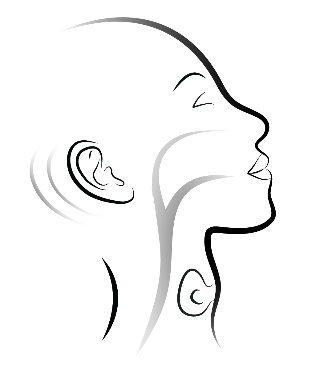 Ωτορινολαρυγγολόγος – Χειρουργός Κεφαλής και ΤραχήλουΑντωνοπούλου 4, Καλαμάτα                          Τηλ: 2721089300Πλαστική Ρινικού Διαφράγματος – Ρινοπλαστική - Καυτηριασμός ρινικών κογχών  Μετεγχειρητικές οδηγίεςΤι έγινε μέσα στο χειρουργείο;Πριν την επέμβαση είχατε μπουκωμένη μύτη και η αναπνοή από τα ρουθούνια ήταν δύσκολη. Μέσα στο χειρουργείο έγινε προσπάθεια διόρθωσης της αιτίας που προκαλούσε την απόφραξη. Αυτή η αιτία μπορεί να ήταν το παρεκτοπισμένο ρινικό διάφραγμα, οι υπερτροφικές ρινικές κόγχες, η ανεπαρκής ρινική βαλβίδα, και όλα αυτά μαζί ή και κάποια τελείως διαφορετική και σπανιότερη αιτία. Τι να περιμένω μετά το  χειρουργείο;Ρινική συμφόρηση και εκκρίσεις: Το μπούκωμα που είχατε πριν το χειρουργείο δε θα διορθωθεί αμέσως. Οι χόνδροι, ο σκελετός της μύτης καθώς και ο βλεννογόνος και το δέρμα που τα περιβάλλει τραυματίστηκαν ελεγχόμενα, για να ξανατοποθετηθούν στη νέα πιο σωστή τους θέση και χρειάζονται κάποιο χρόνο για να επουλωθούν.  Μέχρι να γίνει αυτό, η μύτη θα είναι μπουκωμένη και θα έχει εκκρίσεις. Μπορεί επίσης τα μάτια να δακρύζουν και η όσφρηση να είναι μειωμένη. Η όλη κατάσταση μοιάζει με αυτό που νιώθει κανείς σε ένα σοβαρό κρυολόγημα. Το μπούκωμα θα βελτιώνεται σταδιακά και οι εκκρίσεις θα μειώνονται μέσα σε ένα διάστημα 1-2 εβδομάδων. Το τελικό αποτέλεσμα όμως το περιμένουμε σε περίπου δύο μήνες από τη μέρα του χειρουργείου. Μπορεί επίσης να βλέπετε κάποιες μικρές κλωστές μέσα στη μύτη σας. Είναι φυσιολογικό να υπάρχουν. Είναι κατασκευασμένες από απορροφήσιμο υλικό και θα φύγουν μόνες τους σε λίγο καιρό.Πόνος: Ο πόνος είναι συνήθως ήπιος ως μέτριος σε βαρύτητα. Σας έχω συνταγογραφήσει δύο είδη παυσίπονων. Τις πρώτες 3-4 ημέρες καλό είναι να τα παίρνετε στη μέγιστη δόση, ενώ μετά θα αρχίσετε σταδιακά να τα μειώνετε και να τα παίρνετε μόνο όταν τα χρειάζεστε. Μην παίρνετε διαφορετικά παυσίπονα από αυτά που σας συνταγογραφήθηκαν, καθώς κάποια είδη παυσιπόνων, όπως η ασπιρίνη, μπορούν να οδηγήσουν σε μετεγχειρητική αιμορραγία.Αιμορραγία: Μικρή ποσότητα αιματηρής έκκρισης είναι αναμενόμενη για 1-2 εβδομάδες μετά το χειρουργείο λόγω των χειρισμών κατά τη διάρκεια του χειρουργείου. Η ποσότητα θα μειώνεται σταδιακά μέρα με τη μέρα. Η αιμορραγία δεν θα πρέπει να είναι έντονη ή συνεχής. Σε σοβαρή αιμορραγία (σταγόνες αίματος που στάζουν από τη μύτη), μη διστάσετε να επικοινωνήσετε μαζί μου. Πυρετός: Χαμηλός πυρετός (38 οC ή χαμηλότερος) είναι συνήθης μετά το χειρουργείο. Σε περίπτωση υψηλού πυρετού (πάνω από 39 0C), επικοινωνήστε άμεσα.Τι πρέπει να κάνω εγώ μετά το  χειρουργείο;Η περισσότερη δουλειά του χειρουργού τελείωσε με το τέλος του χειρουργείου. Η αιτία της απόφραξης διορθώθηκε και οι δομές της μύτης τοποθετήθηκαν σε μια καλύτερη θέση. Η πιστή εφαρμογή των οδηγιών του χειρουργού και η φροντίδα που θα κάνετε εσείς καθημερινά στη χειρουργημένη μύτη σας θα καθορίσει σε μεγάλο βαθμό το τελικό αποτέλεσμα.Φάρμακα: Σας έχουν χορηγηθεί παυσίπονα και αντιβίωση. Τηρείστε τις ώρες χορήγησης των φαρμάκων για να έχουν τη μέγιστη δυνατή δράση.Ρινοπλύσεις και κρέμες για τη μύτη: Αίμα και βλέννη μέσα στη μύτη μπορούν να στερεοποιηθούν δημιουργώντας κρούστες που δυσκολεύουν την αναπνοή. Είναι πολύ σημαντικό αυτές να αφαιρούνται συστηματικά, καθώς αυτό θα βελτιώνει την αναπνοή, θα μειώνει την πιθανότητα φλεγμονής και την πιθανότητα οι δομές της μύτης να κολλήσουν σε λάθος θέση. Κύριος τρόπος απομάκρυνσης κάθε κρούστας και βλέννας είναι η συσκευή πλύσεων SinusRinse το ενυδατικό spray (Neilmed Dry Nose ή Tonimer Gel) το αποσυμφορητικό gel (Otrivin gel ή  Vibrocil Gel) και η αντιβιοτική αλοιφή (Baktroban nasal ointment). Χρησιμοποιήστε το ενυδατικό spray πολλές φορές τη μέρα για να είναι μαλακές οι κρούστες. Κάνετε άφθονες ρινικές πλύσεις με μεγάλη ποσότητα φυσιολογικού ορού. Τις πρώτες ημέρες καλό είναι να κάνετε τουλάχιστον τρεις ρινοπλύσεις τη μέρα χρησιμοποιώντας τουλάχιστον ένα μπουκαλάκι SinusRinse (240ml) τη φορά. Μπορείτε να κάνετε ρινοπλύσεις όσο συχνά θέλετε και σίγουρα όταν νιώθετε έντονο μπούκωμα. Να περιμένετε ότι τις πρώτες ημέρες, θα αποβάλλεται μεγάλη ποσότητα στερεοποιημένης βλέννας σε κάθε πλύση. Η ποσότητα αυτή θα μειώνεται μέσα στις επόμενες 1-2 εβδομάδες. Μετά τις ρινοπλύσεις τοποθετήστε μια ποσότητα αποσυμφορητικού Gel και ενυδατικού spray, καθώς και μικρή ποσότητα αντιβιοτικής αλοιφής στο μπροστινό τμήμα των ρουθουνιών.  Δίαιτα: Κάποιοι ασθενείς παρουσιάζουν ήπια ναυτία ή ακόμη και έμετο για 1-2 ημέρες μετά τη λήψη γενικής αναισθησίας. Μόλις αυτό υποχωρήσει μπορείτε να φάτε κανονικά. Είναι καλύτερο να αποφύγετε τα ζεστά υγρά για τρεις με τέσσερεις ημέρες μετά το χειρουργείο, καθώς αυτό μπορεί να αυξήσει την πιθανότητα αιμορραγίας. Μην καπνίσετε ή πιείτε κάποιο αλκοολούχο ποτό κατά τις πρώτες δέκα ημέρες μετά το χειρουργείο. Δραστηριότητες: Ο ελάχιστος χρόνος που πρέπει κάποιος να μείνει μακριά από την δουλειά του μετά από την επέμβαση είναι τέσσερις (4) ημέρες. Ο ακριβής όμως χρόνος εξαρτάται από το είδος της επέμβασης και το είδος της εργασίας σας (π.χ. σκόνες, αγροτική εργασία). Είναι καλύτερο να αποφεύγονται οι κοπιαστικές δραστηριότητες για περίπου δύο εβδομάδες μετά το χειρουργείο γιατί μπορεί να αυξήσουν την αρτηριακή πίεση, αυξάνοντας την πιθανότητα αιμορραγίας. Είναι επίσης καλύτερο να αποφεύγεται το φύσημα της μύτης. Σε περίπτωση έντονου μπουκώματος ή έκκρισης, αντιμετωπίστε με επιπλέον ρινοπλύσεις. Εάν νιώσετε την ανάγκη να φτερνισθείτε είναι καλύτερο αυτό να γίνει με το στόμα ανοιχτό. Μην οδηγήσετε και μην υπογράψετε ή πάρετε οποιαδήποτε σοβαρή απόφαση τις πρώτες 48 ώρες.Πότε πρέπει να επικοινωνήσω επειγόντως με το γιατρό μου;Θα σας δοθούν ακριβείς οδηγίες για το πότε θα είναι το επόμενο ραντεβού στο ιατρείο. Ο έλεγχος στο ιατρείο είναι απαραίτητος για να προληφθούν και να διορθωθούν άμεσα τυχόν επιπλοκές της επέμβασης.Μη διστάσετε όμως να επικοινωνήσετε άμεσα μαζί μου σε περίπτωση:σοβαρής αιμορραγίαςέντονης απόφραξης που δεν υποχωρεί με πλύσειςέντονου πόνου που δεν υποχωρεί με τα παυσίποναπυρετού μεγαλύτερου από 39οCΣταδιακή επιδείνωση αντί σταδιακής βελτίωσης των συμπτωμάτων.Καλή συνέχεια και Καλή ανάρρωση!